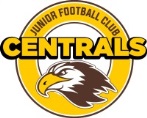 2017 - PRESENTATION NIGHT AWARD WINNERSA big thank you to all our club sponsors & volunteers. Your efforts are very much appreciated!UNDER 16’s AWARDSDONORRECIPIENTBEST & FAIRESTEnzed - WangarattaCameron ChamberlainBEST & FAIREST – RUNNER UPFiner Food PantryWill SaritschniyBEST FIRST YEAR PLAYERLink Cold Storage & TransportRory BeckleyMOST COURAGEOUS Wangaratta 4WD CentreBaxter Lane - GeeMOST CONSISTENTMcDonald’s – WangarattaJace McQuadeCOACHES AWARDShanley Sign’sSam BettioCOACHJustin SchulzeASSISTANT COACHAdrian ChamberlainTEAM MANAGERChloe ChamberlainUNDER 14’s AWARDSDONORRECIPIENTBEST & FAIRESTWebster’s Electricial & LightingFraser Holland - Dean &Tom RosserBEST & FAIREST – RUNNER UPNorth East Window FurnishingsSam HendersonBEST FIRST YEAR PLAYERShelley’s Country BakehouseLuke ArcuriMOST COURAGEOUS Tuff Tyres – WangarattaKyle McQuadeMOST CONSISTENTMiddendorp’s ElectricalLogan WhiteCOACHES AWARDSportsman’s WarehouseTyler SchulzeCOACHBen LindseyASSISTANT COACHESColin  & Mark ShepherdTEAM MANAGERRob McQuadeUNDER 12’s AWARDSDONORRECIPIENTBEST & FAIRESTPaul Dean PlasteringCharlie Holland - DeanBEST & FAIREST – RUNNER UPChicken TimeHenry HowardBEST FIRST YEAR PLAYERPaul Dean PlasteringSam RourkeMOST COURAGEOUS Wangaratta Rovers FNCKeahn DriscollMOST CONSISTENTSkywaves Attenna’sHarrison WhiteCOACHES AWARDSportspowerAndrew McDonaldCOACHPeter RourkeASSISTANT COACHESSaul Rosser & Greg SimmondsTEAM MANAGERLeanne Holland - Dean